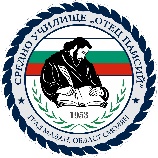  Средно  училище „Отец Паисий”гр. Мадан,  обл. Смолян общ. Мадан, ул.”Паисий Хилендарски” № 11   тел./факс 0308/2 20 33Изх. № .............................. / ………………У Д О С Т О В Е Р Е Н И Е	Ръководството на Средно училище „Отец Паисий“, гр. Мадан дава настоящето на ………………………………………………………………………, роден/а/ на ……………………….в уверение на това, че е записан/а/ за ученик/чка за учебната 2022/2023 година в …………….. клас.	Удостоверението да послужи където е необходимо.Шинка ХаджиеваДиректор на Средно училище „Отец Паисий“ – гр. Мадан